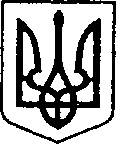 УКРАЇНАЧЕРНІГІВСЬКА ОБЛАСТЬН І Ж И Н С Ь К А    М І С Ь К А    Р А Д А47 сесія VII скликанняР І Ш Е Н Н Явід 20 грудня 2018 р.                         м. Ніжин                               № 1-47/2018Про внесення змін до пункту 2 рішення Ніжинської міської ради № 29-43/2018від 28 вересня 2018 року «Про залучення кредиту НЕФКО» Відповідно до статей 25, 26, 42, 59, 73 Закону України "Про місцеве самоврядування в Україні», Регламентy Ніжинської міської ради Чернігівської області, затвердженого рішенням Ніжинської міської ради Чернігівської області від 24 листопада 2015 року №1-2/2015 (із змінами), розпорядження міського голови №144 від 04 червня 2018 року «Про створення Робочої групи з впровадження проекту з енергоефективності у співпраці  з  НЕФКО», рішення Ніжинської міської ради Чернігівської області №4-42/2018 від 28 серпня 2018 року «Про затвердження бізнес-плану» та з метою фінансування інвестиційного проекту «Заходи з енергоефективності в м. Ніжині», міська рада вирішила:Внести  зміни  до пункту  2  рішення   Ніжинської   міської  ради  № 29-43/2018 від 28 вересня 2018 року «Про залучення кредиту НЕФКО» та викласти його в наступній редакції: «Уповноважити міського голову м. Ніжина Лінника А.В. та начальника фінансового управління Ніжинської міської ради Чернігівської області Писаренко Л.В. вчиняти всі необхідні правочини та здійснювати всі передбачені чинним законодавством України дії, пов’язані з залученням запозичення до міського бюджету м. Ніжина, шляхом отримання кредиту від міжнародної фінансової організації НЕФКО, з правом подавати та одержувати необхідні заяви, довідки та інші документи, підписувати документи, правочини (включаючи кредитний договір), а також вчиняти всі інші дії, пов’язані із здійсненням запозичення».Відділу інвестиційної діяльності та розвитку інфраструктури (Вороні Д.П.) забезпечити оприлюднення даного рішення на сайті міської ради протягом п`яти робочих днів з дати його прийняття.Організацію виконання даного рішення покласти на першого заступника міського голови з питань діяльності виконавчих органів ради Олійника Г.М.Контроль за виконанням даного рішення покласти на постійну комісію міської ради з питань земельних відносин, будівництва, архітектури, інвестиційного розвитку міста та децентралізації (Деркач А.П.) Міський голова                                                                                  А.В. ЛінникВізують:Начальник відділу інвестиційної діяльностіта розвитку інфраструктури                                                                Д.П. ВоронаПерший заступник міського голови  з питань діяльності виконавчих органів ради 	         Г.М. ОлійникСекретар міської ради							          В.В. СалогубНачальник фінансового управління		     Л.В. ПисаренкоНачальник відділу юридично -кадрового забезпечення						               В.О. ЛегаГолова постійної комісії міської ради з питаньрегламенту, депутатської діяльностіта етики, законності, правопорядку,антикорупційної політики, свободислова та зв’язків з громадськістю		          О.В. ЩербакГолова постійної комісії міської ради зпитань земельних відносин, будівництва,архітектури, інвестиційного розвиткуміста та децентралізації						           А.П. ДеркачПояснювальна запискадо проекту рішення Ніжинської міської ради VII скликання «Про внесення змін до рішення Ніжинської міської ради № 29-43/201 від 28 вересня 2018 року «Про залучення кредиту НЕФКО»	Проект рішення «Про внесення змін до рішення Ніжинської міської ради № 29-43/201 від 28 вересня 2018 року «Про залучення кредиту НЕФКО», що виноситься на розгляд сесії Ніжинської міської ради Чернігівської області VII скликання, розроблений з метою:фінансування та реалізації інвестиційного проекту «Заходи з енергоефективності в м. Ніжині» (комплексна термомодернізація Ніжинської ЗОШ I-III ст. №10) в рамках програми Енергоефективності НЕФКО;здійснення зовнішнього місцевого запозичення у розмірі 12 400 000,00 грн. (дванадцять мільйонів чотириста тисяч гривень 00 коп.), шляхом залучення кредиту Північної екологічної фінансової корпорації (НЕФКО) на зазначених умовах.Проект складається з законодавчого обґрунтування та 4 розділів. У відповідності до статей 25, 26, 42, 59, 73 Закону України «Про місцеве самоврядування в Україні», Регламентy Ніжинської міської ради Чернігівської області, затвердженого рішенням Ніжинської міської ради від 24 листопада 2015 року №1-2/2015 (із змінами), розпорядження міського голови №144 від 04 червня 2018 року «Про створення Робочої групи з впровадження проекту з енергоефективності у співпраці з НЕФКО», рішення Ніжинської міської ради чернігівської області №4-42/2018 від 28 серпня 2018 року «Про затвердження бізнес-плану», згідно яких підготовлений проект рішення.Розділ 1. Визначає на кого покладено вчинення всіх необхідних правочинів.Розділ 2. Визначає на кого покладено та термін оприлюднення даного рішення на офіційному сайті Ніжинської міської ради.Розділ 3. Визначає на кого покладено організацію виконання даного рішення.	Розділ 4. Визначає на кого покладено контроль за виконанням даного рішення.	Доповідати проект рішення на засіданні буде начальник відділу інвестиційної діяльності та розвитку інфраструктури Д.П. Ворона.Начальник відділу інвестиційної діяльностіта розвитку інфраструктури                                                               Д.П. ВоронаТопіха В.В.7-14-85